HISTORIA, GEOGRAFÍA Y CIENCIAS SOCIALESSEMANA 4, DEL 6 AL 10 DE ABRILObjetivo: (O.A3) Registrar y comunicar información sobre elementos que forman parte de su identidad personal (nombre, fecha de nacimiento, lugar de procedencia, ascendencias, gustos, intereses, amigos y otros) para reconocer sus características individuales.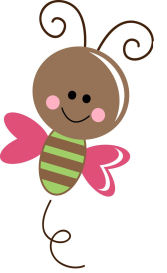 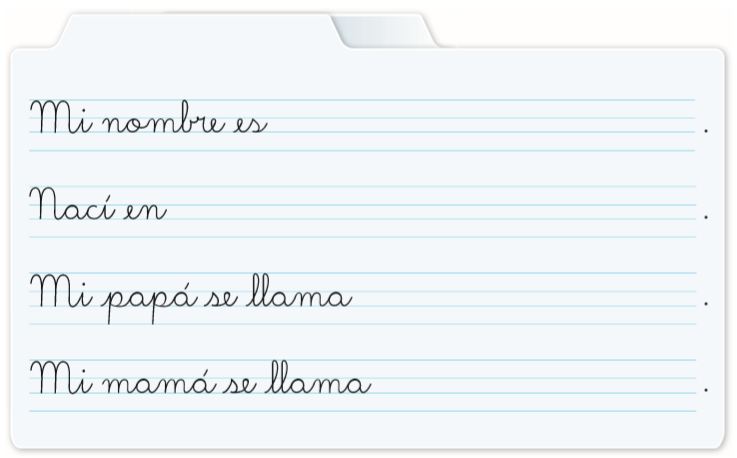 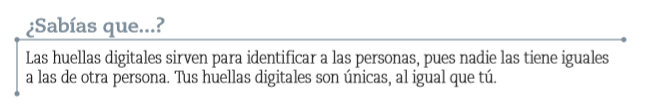 En el siguiente recuadro dibújate a ti junto a tu familia, no olvides pintar.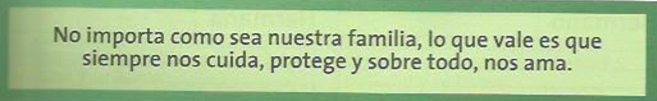 Con la ayuda de un adulto lee las siguientes características y pinta las que te identifican.